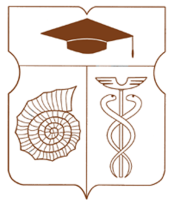 СОВЕТ ДЕПУТАТОВмуниципального округа АКАДЕМИЧЕСКИЙРЕШЕНИЕ__ 21 июня 2022 года __ № __ 07-06-2022 __Об утверждении Плана дополнительных мероприятий по социально-экономическому развитию Академического района Юго-Западного административного округа города Москвы в 2022 годуВ соответствии с частью 6 статьи 1 Закона города Москвы от 11 июля 2012 года № 39 «О наделении органов местного самоуправления муниципальных округов в городе Москве отдельными полномочиями города Москвы», постановлением Правительства Москвы от 13 сентября 2012 года № 484-ПП, «О дополнительных мероприятиях по социально-экономическому развитию районов города Москвы», а также принимая во внимание согласование проекта решения главой управы Академического района города Москвы, Совет депутатов муниципального округа Академический решил:Утвердить План дополнительных мероприятий по социально- экономическому развитию Академического района Юго-Западного административного округа города Москвы в 2022 году в сумме 5 461 918 (пять миллионов четыреста шестьдесят одна тысяча девятьсот восемнадцать) рублей 92 копейки, согласно:Приложению 1 за счет средств социально-экономического развития Академического района 2022 года в сумме 4 352 574 (четыре миллиона триста пятьдесят две тысячи пятьсот семьдесят четыре) рубля 85 копеек;Приложению 2 за счет остатков 2019 года в сумме 1 109 344 (один миллион сто девять тысяч триста сорок четыре) рубля 07 копеек.Главе управы Академического района Юго-Западного административного округа города Москвы обеспечить реализацию дополнительных мероприятий, указанных в пункте 1 настоящего решения за счет средств, выделенных на социально–экономическое развитие района.Направить настоящее решение в Департамент территориальных органов исполнительной власти города Москвы, префектуру Юго-Западного административного округа города Москвы, управу Академического района города Москвы. Опубликовать настоящее решение в бюллетене «Московский муниципальный вестник» и разместить на официальном сайте муниципального округа Академический www.moacadem.ru.   Настоящее решение вступает в силу со дня его принятия.Контроль за исполнением настоящего решения возложить на временно исполняющего обязанности главы муниципального округа Академический Шефер Маргариту Викторовну.Результаты голосования: «За» - 8 «Против» - 0 «Воздержались» - 0 Врио главы муниципальногоокруга Академический       							  М.В. ШеферПриложение 1к решению Совета депутатов муниципального округа Академический от 21.06.2022 №07-06-2022План дополнительных мероприятий, реализуемый за счет средств социально-экономического развития Академического района 2022 года.Приложение 2 к решению Совета депутатов муниципального округа Академический от 21.06.2022 № 07-06-2022 План дополнительных мероприятий, реализуемый за счет остатка 2019 года.№№ п/пАдрес объектаID территорииСтоимость материалов, МАФ, ограждений + 15% (стоимость выполнения работ), руб.Виды работ1.Благоустройство дворовой территории1.1Нахимовский просп. 54/2617515211 984,21Обустройство двух парковочных мест для инвалидов1.2Ивана Бабушкина ул. 2068752227 372,14Установка ИДН длиной 2,0 м и двух дорожных знаков1.3Ивана Бабушкина ул. 2215645127 372,14Установка ИДН длиной 2,0 м и двух дорожных знаков1.4Ивана Бабушкина ул. 2419506827 372,14Установка ИДН длиной 2,0 м и двух дорожных знаков1.5Нахимовский просп. 54/2617515231 003,88Установка ИДН длиной 2,5 м и двух дорожных знаковИтого:125 104,51
2.Благоустройство парковой зоны2.1Сквер 10С (ул. Шверника)9042728353 673 120,34Устройство площадки по выгулу собак (демонтаж существующих ограждений – 80,0 п.м; демонтаж существующих МАФ; устройство покрытия из отсева-песок – 275,0м2; установка садового бортового камня по периметру площадки и по линии разделения площадки на два вольера – 123,0 п.м; устройство дорожек в пределах площадки из АБП – 103,0 м2 с установкой садового бортового камня в местах сопряжения покрытия из АБП с покрытием из отсева-песок и существующим газоном – 98,0 п.м; устройство 2-х дорожек подхода из АБП к площадке – 6,0 м2 с установкой СБК по двум сторонам дорожки – 8,0 п.м; установка оборудования для выгула собак – 6 шт.; установка информационного стенда – 1 шт.; установка эко-урн – 2 шт.; установка диванов – 4 шт.; установка урн – 4 шт.; установка ограждения из профильного металла высотой 2,0 м и с 3-мя калитками – 123,0 п.м; восстановление газона в местах прохождения садового бортового камня – 351,0 м2.Итого:3 673 120,343.Устройство домового оборудования3.1Профсоюзная 18к1554 350,00Установка (монтаж) вертикальный подъемной платформы для маломобильных граждан.Итого:554 350,00Всего:Всего:Всего:4 352 574,85№№ п/пАдрес объектаID территорииСтоимость материалов, МАФ, ограждений + 15% (стоимость выполнения работ), руб.Стоимость материалов, МАФ, ограждений + 15% (стоимость выполнения работ), руб.Стоимость материалов, МАФ, ограждений + 15% (стоимость выполнения работ), руб.Виды работ и количество1Благоустройство ОДХ1.1Свалочное шоссе (Проектируемый проезд № 2125)10003878313 015,02313 015,02313 015,02Устройство забора 3D высотой 2,03 м протяженностью 32,5 п.мИтого:2Благоустройство дворовой территории2.1Шверника ул. 1 к.1 190423256 563,37256 563,37256 563,37Установка газонного ограждения высотой 0,5м протяженностью 215,0 п.м2.2Профсоюзная ул. 20/9 122413539 765,68539 765,68539 765,68Установка газонного ограждения высотой 0,8м протяженностью 176,0 п.мИтого:796 329,05796 329,05796 329,05Всего:Всего:Всего:Всего:1 109 344,07